Pracownia V Temat – Wiosenne śpiewanieData: 24.03.2020rZapraszam Was do wspólnej zabawy tanecznej! W tym celu potrzebne będą Wam pompony.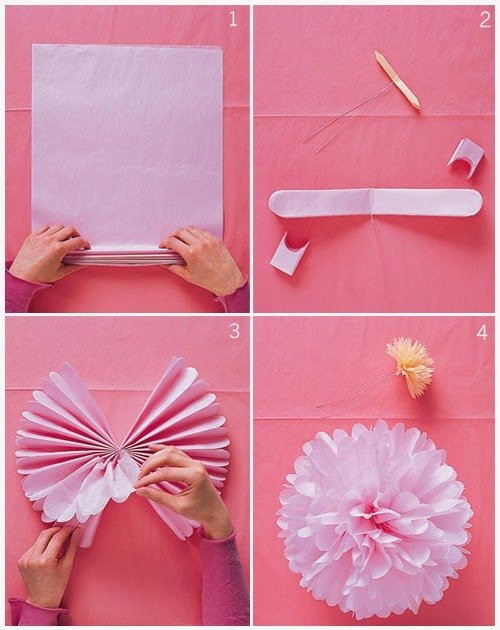  Potrzebujemy kolorową bibułę (jeśli jej nie macie możecie wykorzystać chusteczki lub kolorowe serwetki związane gumką recepturką). Pobawimy się muzyki Monika Kluzy z Mini warsztatu muzycznego " Wiosna urodziły się Motyle". Zapraszam do wspólnej zabawy!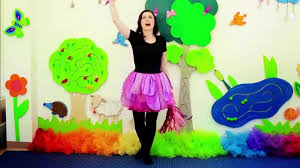 link do zabawy:
https://www.youtube.com/watch?v=eXTBJkvsWskCentrum Edukacji Artystycznej "Muzylek Moni" Monika Kluza Mini warsztat muzyczny " Wiosna urodziły się Motyle" sł. Monika Kluza, muz. Mateusz Kluza 										Opracowała: 									mgr Monika Szubertowicz